9 а, б классы, АлгебраТема: Последовательности. Арифметическая прогрессия1.04.2020Ход урокаВыписать в тетрадь конспект и образцы заданий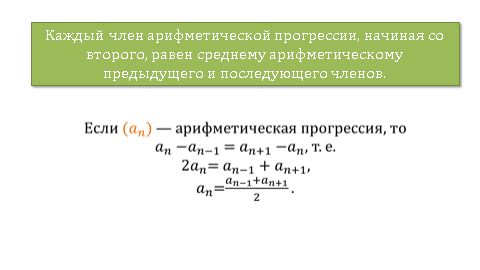 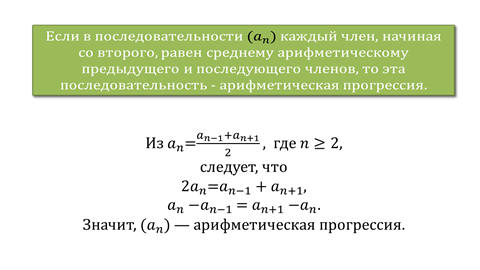 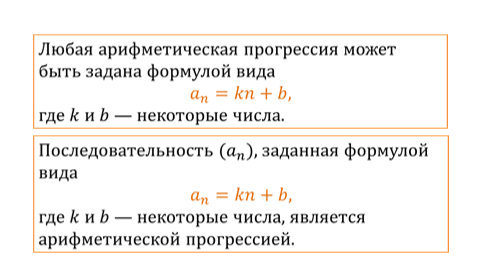 Решить №№ 587-590, 592-595 (б), опираясь на образцы заданий в параграфе 4.2Домашнее задание 592-595 (а)Задания домашней работы выполняются письменно в рабочей тетради. Выполненные задания высылаются на ватсап номер учителя в личку или на почту ovcharll14@mail.ru